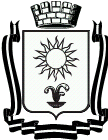 ПОСТАНОВЛЕНИЕАДМИНИСТРАЦИИ ГОРОДА – КУРОРТА  КИСЛОВОДСКАСТАВРОПОЛЬСКОГО КРАЯ ______________                 город - курорт  Кисловодск                     №_______                          О внесении изменений в постановление администрации города-курорта Кисловодска от 21.08.2015  № 804 «Об определении границ прилегающих к некоторым организациям и объектам территорий, на которых не допускается розничная продажа алкогольной продукции на территории города-курорта Кисловодска»В   соответствии   с  федеральными законами   от  06 октября  2003 года       № 131-ФЗ «Об  общих принципах  организации   местного самоуправления в Российской Федерации», от 22 ноября 1995 года №171-ФЗ «О государственном регулировании  производства и  оборота этилового спирта, алкогольной и спиртосодержащей продукции и об  ограничении потребления (распития) алкогольной продукции», постановлением Правительства  Российской  Федерации  от  27  декабря  2012 года № 1425 «Об определении органами государственной власти субъектов Российской Федерации мест массового скопления граждан и мест нахождения источников повышенной опасности, в которых не допускается розничная продажа алкогольной продукции, а также определения органами местного самоуправления границ прилегающих к некоторым организациям и объектам территорий, на которых не допускается розничная продажа алкогольной продукции», руководствуясь Уставом городского округа города-курорта Кисловодска и в результате проведенного мониторинга организаций и объектов на прилегающих территориях, к которым не допускается розничная продажа алкогольной продукции, администрация города-курорта Кисловодска  ПОСТАНОВЛЯЕТ:           1. Внести  следующие изменения в постановление администрации города-курорта Кисловодска от 21.08.2015  № 804 «Об определении границ прилегающих к некоторым организациям и объектам территорий, на которых не допускается розничная продажа алкогольной продукции на территории города-курорта Кисловодска» (с изменениями, внесенными постановлениями администрации города-курорта Кисловодска № 1138 от 03.12.2015,  № 1106 от 05.10.2016, №1355 от 06.12.2016, № 8 от 13.01.2017, №533 от 01.07.2017):           1.1.Пункт 8 Перечня организаций и  объектов, на прилегающих   территориях  к которым   не допускается  розничная продажа алкогольной 2продукции на территории города-курорта Кисловодска изложить в следующей редакции:          2. Внести изменения в приложение 8 утвердив его в новой  прилагаемой редакции. 3. Информационно-аналитическому отделу администрации города-курорта Кисловодска опубликовать настоящее постановление в общественно-политическом еженедельнике «Кисловодская газета» и разместить на официальном сайте администрации города-курорта Кисловодска в сети Интернет.           4. Контроль    за выполнением   настоящего постановления возложить на заместителя Главы администрации города-курорта Кисловодска                    С.А. Марченко.           5. Настоящее постановление вступает в силу со дня его официального опубликования.                                                                                       Глава города-курорта Кисловодска	       А.В.Курбатов 8.МБОУ СОШ №12ул. Кутузова,44ул.Кутузова № 93,95,97ул.Линейная № 47ул.Крупской №70